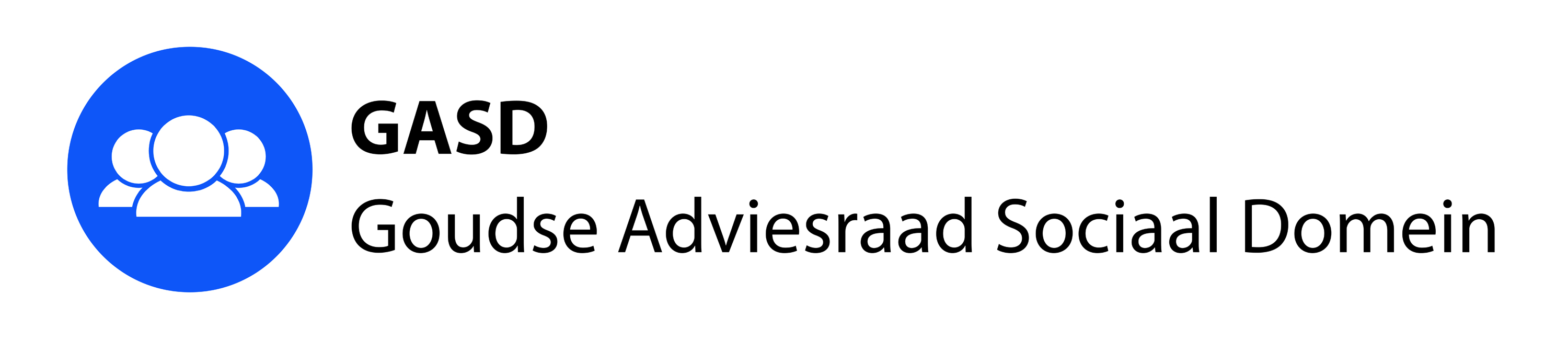 Verslag van de openbare vergadering van de GASD van 23 maart 2017.Aanwezig: De voorzitter en alle leden van de GASD behoudens Bob LodderOpening, vaststelling agenda.De voorzitter opent de vergadering.  De agenda wordt, conform het voorstel, vastgesteld.Gezien de omvang van de agenda en de tijdsdruk op de diverse adviezen stelt zij voor om op 5 april een extra vergadering te beleggen waarin uitsluitend de dan actuele adviezen zullen worden geagendeerd.	Post en mededelingen.De voorzitter geeft een toelichting op de, in de agendacommissie naar voren gebrachte, onderwerpen. Met name de financiële harmonisatie kinderopvang zal geen direct vervolg kennen in de GASD hetgeen ook van toepassing is op de afspraken rond ruimtelijk ordening.  Het cliënt-onderzoek participatie wordt vooralsnog aan de GCR ter behandeling voorgelegd.Gerard Wolters vraagt aandacht voor de noodzaak onze netwerkgegevens blijvend te actualiseren. Hij ziet graag van alle collega-leden een geactualiseerd bestand tegemoet van de netwerkpartners . Actie : allenVerslagen bijeenkomsten januari en februari 2017.De verslagen worden besproken en zonder wijzigingen vastgesteld.De op de actielijst vermelde zaken zijn binnen de gestelde termijn afgehandeld.Jaarverslag 2016.Het jaarverslag wordt vastgesteld. Dat geldt ook voor het daarin opgenomen financieel verslag. De penningmeester wordt decharge verleend.Het jaarverslag over 2017 zal aan waarde winnen wanneer meer wordt ingegaan op onze, in dat jaar uitgebrachte, adviezen en de effecten van onze adviezen op voorgenomen beleid. Terugkoppeling diverse overlegvormen waaronder nieuws uit de GCR.Verwezen wordt hier naar het door de secretaris van de GCR toe te zenden verslag.Gerard doet verslag van de bijeenkomst met het sociaal team, Herman en Marion geven een impressie van de gesprekken die zij hebben gevoerd met Mee, Promen, de sociale dienst en het Werkgevers-ServicePunt.Cultuurnota.De concept-cultuurnota wordt besproken. De leden bespreken de wenselijke aanvullingen, deze zullen worden verwerkt in de definitieve vorm. Op 5 april zal de definitieve versie worden besproken.Het advies ”Integrale toegang’.De leden worden verzocht commentaar en of aanvullingen op korte termijn te melden aan de scribenten. Gerard memoreet het goede gesprek met Voortouw / sociaal team.In dit kader betreurt de GASD het zeer dat er geen inzage mogelijk is in het rapport van de inspectie met betrekking tot het sociaal domein. Het feit dat de GASD geen inzage heeft zal worden vermeld in het advies.Het concept advies zal op de extra vergadering van de GASD op 5 april ter vaststelling worden geagendeerd.Het advies “Mobiliteitsplan”.Het concept advies wordt besproken en op een aantal punten herzien.Juridisch kader stadspas en kind pakket.De GASD neemt met belangstelling kennis van de toelichting op dit thema. Verwezen wordt hier naar de toegestuurde PowerPoint.Rondvraag:De voorzitter memoreert dat er een aantal adviezen kort op elkaar zijn gevraagd. Zij stuurt een overzicht van de afgeronde en nog uit brengen adviezen.Marion wordt gevraagd alert te zijn op de actualiteit van de website.Gerard vraagt allen de gegevens van het netwerk te actualiseren en hem die gegevens toe te sturen.Naar aanleiding van de behandeling van de armoedenota in de gemeenteraad wordt opgemerkt dat de afzonderlijke punten van de advisering maar in geringe mate herkenbaar waren n de discussie. Naar aanleiding daarvan ontstaat de vraag of wij de vorm en scherpte van de advisering zouden kunnen of moeten aanpassen.De voorzitter stelt voor rond de zomer een studiedag te organiseren met een expert op het gebied van advisering. De leden zullen zich bezinnen op een vorm en op een deskundig inleider.Sluiting.De voorzitter sluit de vergadering rond 16.30 uurActiepunten:5 april: extra vergaderingEen ieder stuurt een geactualiseerde versie van de netwerkcontactenMarion beziet de website op actualiteit.Een ieder bezint zich op de vorm en inhoud van een studiedag rond advisering.Besluitenlijst Ingelaste bijeenkomst van de GASD van 5 april 2017Aanwezig: alle leden van de raad behoudens Anke Huisman-Mak en Djoeki van Woerden.Gerard opent de vergaderingNa bespreking van het advies met betrekking tot de cultuurnota wordt deze, met inachtneming van een aantal kleine wijzigingen vastgesteld.Het advies integrale toegang wordt besproken en vastgesteld.Het advies rond de diverse thema’s met betrekking tot de participatiewet wordt in hoofdlijnen besproken. Het concept advies zal uiterlijk woensdag 12 april aan de leden worden toegestuurd met het verzoek op dan korte termijn hun bevindingen kenbaar te maken.Djoeki en Guusje buigen zich over de stadspasBob, Gerard en Anke gaan aan de slag met Hulp in het huishouden.